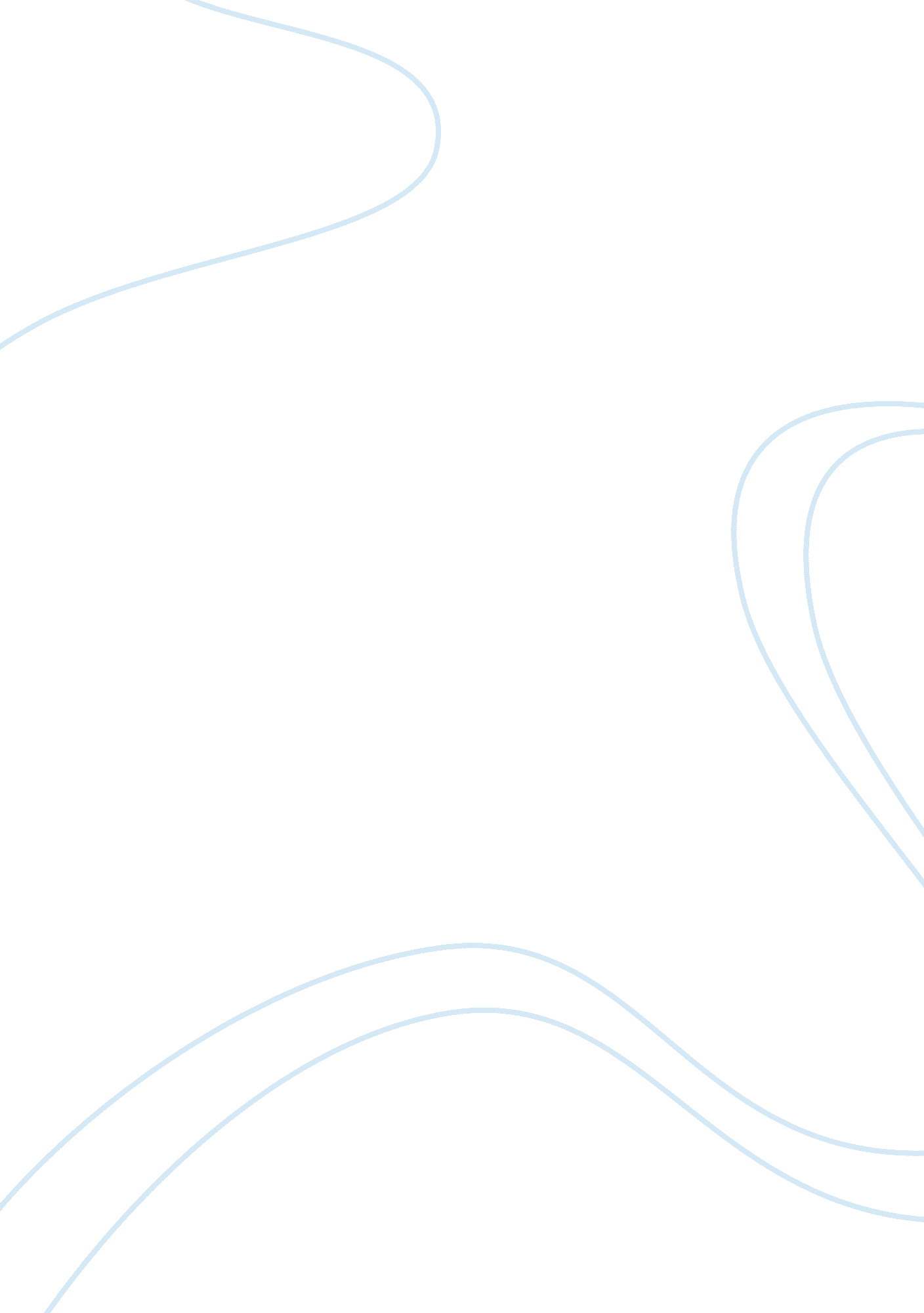 Essay on putting charities to the testBusiness, Management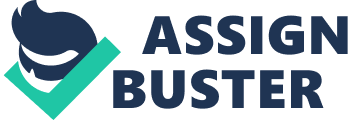 Charity is a voluntary help that can be provided to the poor in the form of moral help or money. We know that charity can be given either directly, or through a charitable trust. Every charitable trust has some administration cost associated with it, and I am always skeptical if these administration costs are really worth paying for? But I do agree that these trusts need the administration costs to run their trust. I strongly believe that charity can be given to any poor person on any day, rather than waiting for the Thanksgiving or the Christmas holidays to arrive. I surely support the thought of spending the charity money to perform surgeries for the trachoma affected people in Africa, rather than spending the money on training a dog, that directly works as charity to improve the life of one blind person. For me charity begins at home, continues in my neighborhood and extends to other countries overseas like Kenya, Africa or India. I would be interested to know how my charity money is being used when I give charity to these charitable trusts. My point of view on charity is to help the needy irrespective of the country they reside; though malaria has been eradicated in America there are few places that require bed nets. The effectiveness of the charity is an important aspect and in my opinion both the efficiency and effectiveness must be measured appropriately. While some people practice charity to raise their social status, some give charity to the organizations like the church and the schools. Considering the education system in America, I believe giving charity to the public school children will be beneficiary as the poor kids will be entitled with a better education environment. My idea is to provide proper training to the people who are involved in giving charity and make everyone an educated donor so that they are aware about the various ways their money is utilized when they contact the charitable trusts. Demanding confirmation from the trusts on my money given in charity will make me a responsible donor. Hereafter, I would not see my calendar to give charity. 